с.ЮнкюрПлан мероприятий МБОУ «Юнкюрская СОШ имени В.И.Сергеева»по реализации Года гражданских инициатив.	И.о. директора:                           Т.П.Солдатова РЕСПУБЛИКА САХА (ЯКУТИЯ)Муниципальное бюджетное общеобразовательное учреждение«Юнкюрская средняя общеобразовательная школа им.В.И.Сергеева»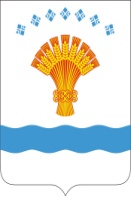 САХА ӨРӨСПҮҮБҮЛҮКЭТЭМуниципальнай бюджетнай                   уорэ5ин тэрилтэ                                       «Ункур орто оскуолата В.И.Сергеева аатынан»№МероприятиеВремя проведенияОтветственные1.Акция «Чистота села начинается со двора»апрельКлассные руководители, классные родительские комитеты2.Первомайский субботникмайКлассные руководители3.Акция «Каждому двору- зеленое насаждение»июньОбщешкольный родительский комитет4.Посадка Аллеи выпускников на территории памятника участникам ВОВиюньКостенко С.А.5.Распространение листовок «Свалке- нет!»июльКопылова С.Г.6.Экологический десант «Поможем нашим рекам и озерам»апрельКопылова С.Г.